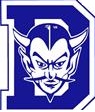 Davis Senior High School Daily Bulletin                                                Tuesday, March 7, 2017 THIS DAY IN HISTORY: 2009 - NASA's Kepler Mission, a space photometer for searching for extrasolar planets in the Milky Way galaxy, was launched from Cape Canaveral Air Force Station, Florida.LUNCH CHOICES: Blue Devil Sandwich w/Pesto Pasta, Chicken Fajita Taco w/Black Bean, Corn and Cilantro Lime Salad, Chicken Adobo over RiceATHLETICS: Snowboard Team @ State Championship                                     	 dismissal:  all day - select rosterSki Team @ State Championship                                                                                        dismissal:  all day - select rosterBadminton @ Will C Wood – 4:00                                                                                      dismissal: 2:15 - select rosterBaseball Varsity/JV @ Pioneer – 3:00                                                                                dismissal:  1:15Baseball Frosh vs Will C Wood – 3:30Lacrosse Girls vs Monte Vista – 5:30JV-7:00VLacrosse Boys @ Monte Vista – 5:00JV-7:00V                                                                 dismissal: 2:00JVTennis Boys Varsity vs Jesuit – 3:45                                                                                   dismissal: 2:45Tennis Boys JV @ McClatchy – 3:45                                                                                   dismissal: 2:50 - select rosterAll interested in participating in the Fall 2017 Football program should attend the parent/player info meeting Sunday, March 19 at 3:00pm in the DHS library. Come learn about the summer/fall schedule and what is planned for the program this year.TODAY: The AP Art Studio “approved” list is posted in all art classrooms.  Portfolios may be picked up from the portfolio room.  Please have the corresponding teacher sign your schedule request form. ACADEMICS: DHS will offer the SAT on March 11th instead of May.  You can register at www.collegeboard.org.  If you are in need of financial assistance, please contact your counselor. Were you in Mr. Williams’ APUSH class last year?  Come on down to the Alumni Terms Quiz Spectacular Luncheon this Wednesday on the 8th  in Room P-12.  Study at your own risk! OPPORTUNITIES/EVENTS/MISCELLANEOUS: Save the date – March 24th from 7:30 – 8:30!  The DHS Momentum Dance Company presents “Imagine” at the Brunelle Performance Hall.  Come see student choreography ranging from contemporary and ballet to African and Jazz.  As a part of our community outreach program, admission will be free!Sacramento City College is hosting a Computer Information Science Event on Saturday, March 11 from 12:00 pm to 3:00 pm on the main Sacramento campus.  At the event, you will learn about web coding, programming, networking, security, information technology, and many career opportunities.  Come to the Career Center for more information. The Red Cross Club is planning our second blood drive of the year on Monday, March 13th in the North Gym.  It takes approximately one hour from start to finish and is safe and easy.  You must be at least 16, weigh at least 110 and be free from cold/flu symptoms for at least 48 hours to give blood.  If you are interested, please sign up on the quad this week at lunch or in the nurse’s office by Friday, March 10th.  Parent permission slips are required for 16-17 year olds.  18 year old students may walk-in to give blood.  For more information, see Ms. Youtsey, the school nurse. Hey, hey, hey! It’s almost Friendship Day! Please turn in permission slips to the Front Office by Wednesday, 3/8! See you on Friday, the 10th at 7:45! Attention Students! This week is the only week to see “Standing on Ceremony.”  Performances are starting this Thursday through Saturday at 7:00 pm in the IPAB and Sunday at 2:00 pm!  Come show your support for the LGBTQIA community! Join the award-winning HUB!  Applications are available for graphic artist, photographer, webmaster and business manager positions.  Pick up an application in the Front Office or from a Hubster. Sports Physical Clinic will be held  Saturday, June 3 from 8:30 – 11:30 am, Sutter Family Medicine, 2030 Sutter Pl., Suite 200, Davis.  Athletes in grades 7-12 are encouraged to complete their sports physicals this spring for the 2017-2018 school year.  A $20 donation for participation in the clinic will be donated to benefit DHS Athletics.  Bring your Sports Physical Exam form filled out and signed by a parent to participate in the clinic.  Physical forms are available in the DHS Front Office or on the Athletics page of the DHS website, forms folder: https://dshs.djusd.netCLUBS: Art Club will be meeting this Wednesday at lunch in Mr. Curley’s room (O-8). Hey CSF! Make sure you come to the general meeting this Friday, 3/10 at lunch in Room P-13.  We will be discussing upcoming projects.  Hope to see you there! We will announce information for officer elections. IMPORTANT DATES:  3/6-3/10	Safety Week Drills 3/6-3/8		Choir Auditions 	3/8-3/9 	Jazz Band Auditions3/9,3/10,3/11 	Drama ‘Standing on Ceremony’  7:00 pm Brunelle Theater3/10		Friendship Day3/11		SAT3/12		Drama ‘Standing on Ceremony’ 2:00 pm Brunelle Theater 3/13 		Blood Drive DHS Campus3/17		Academic Center Awards Lunchtime Academic Center3/17		Band Festival – Jr. and Sr. High School Bands All Day Brunelle Theater3/18		Band Festival – Jr. and Sr. High School Bands All Day Brunelle Theater3/19		Football Program 2017 Player/Parent Meeting 3:00 DHS Library3/24		Quarter 3 Ends3/24		Momentum Dance Concert 7:30  pm Brunelle Theater (free to public)3/27-3/31	Spring Break 4/3		School resumes4/8		Wennberg Concert Mondavi Center4/13		DHS Jazz Invitational 7:00 pm Brunelle Theater4/14		Mr. Blue Devil 7:00 pm Brunelle Theater 